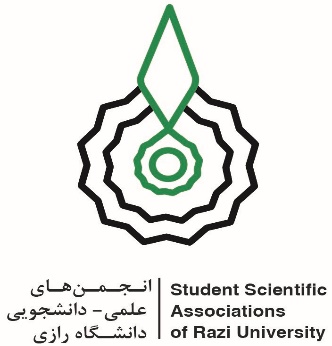 معاون محترم فرهنگی و اجتماعی دانشگاهبا سلام و احترام،اینجانبان:1 . .............................................. به شمارۀ دانشجویی ...................................... و شمارۀ تماس ........................................2 . .............................................. به شمارۀ دانشجویی ...................................... و شمارۀ تماس ........................................3 . .............................................. به شمارۀ دانشجویی ...................................... و شمارۀ تماس ........................................4 . .............................................. به شمارۀ دانشجویی ...................................... و شمارۀ تماس ........................................5 . .............................................. به شمارۀ دانشجویی ...................................... و شمارۀ تماس ........................................دانشجویان رشتۀ ....................................، گروه .........................................، دانشکدۀ.................................. بهعنوان اعضای هیات مؤسس و مطابق با مادۀ 21 آئین نامۀ تأسیس و فعالیت انجمنهای علمیدانشجویی مصوب وزارت علوم، تحقیقات و فناوری مورخ 29/07/1396، ضمن مطالعۀ دقیق و پذیرش مفاد آئیننامۀ مذکور، تقاضای تأسیس انجمن علمیدانشجویی ذیل را بههمراه پیشنویس اساسنامۀ پیشنهادی بهحضور ارسال مینماییم. خواهشمند است درخواست را بررسی و اعلام نظر بفرمایید. نام کامل انجمن علمیدانشجویی:نام کامل انجمن علمی دانشجویی به انگلیسی: